Meine Fördervereinbarung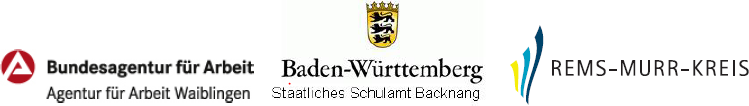 Die Fördervereinbarungen wurden gemeinsam getroffen und werden von uns eingehalten._____________________________	                         ___________________________	                    ______________________________Datum	                         Unterschrift Schüler/in	                                            Unterschrift Lehrer/in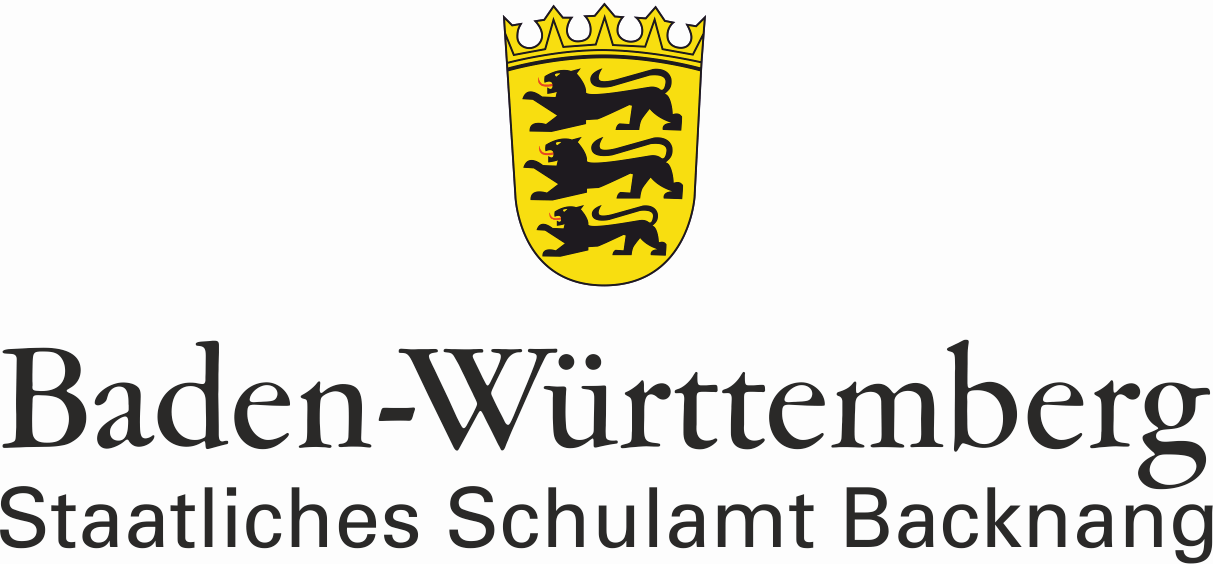 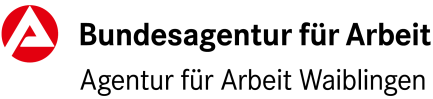 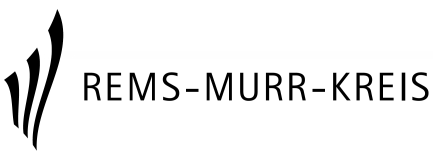 Was wird gefördert?Was soll erreicht werden?Wie wird gefördert?Wer ist Verantwortlich?(Bis) wann?Erfolgreich?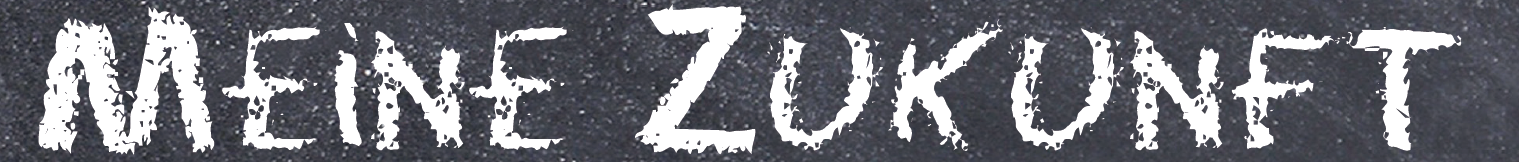 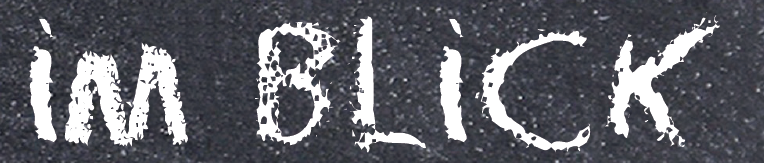 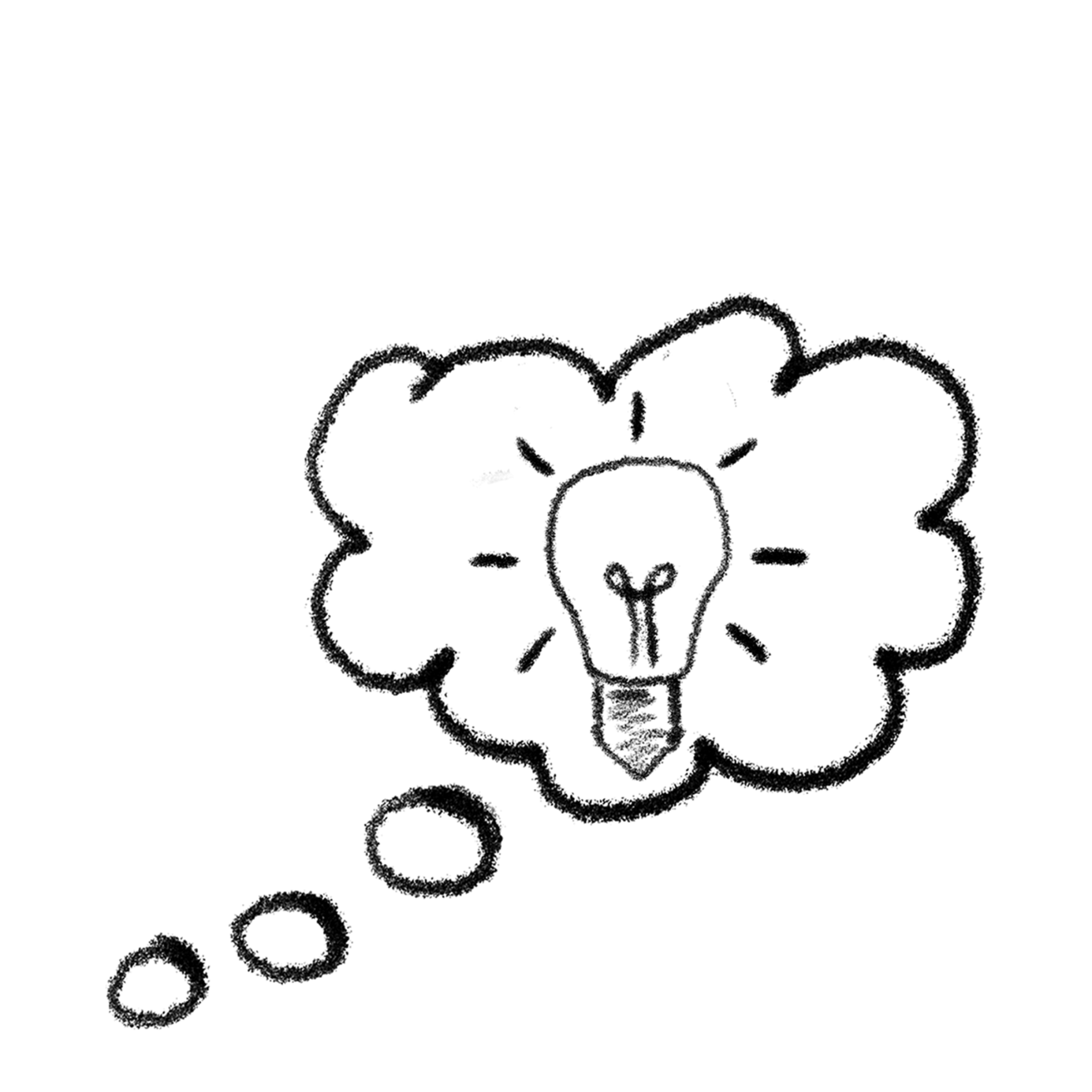 